Concrete PoetryWhat is it? Concrete poetry is poetry written in the shape of whatever your topic is. It can include single words or sentences of poetry. It doesn't follow any other rulesExamples: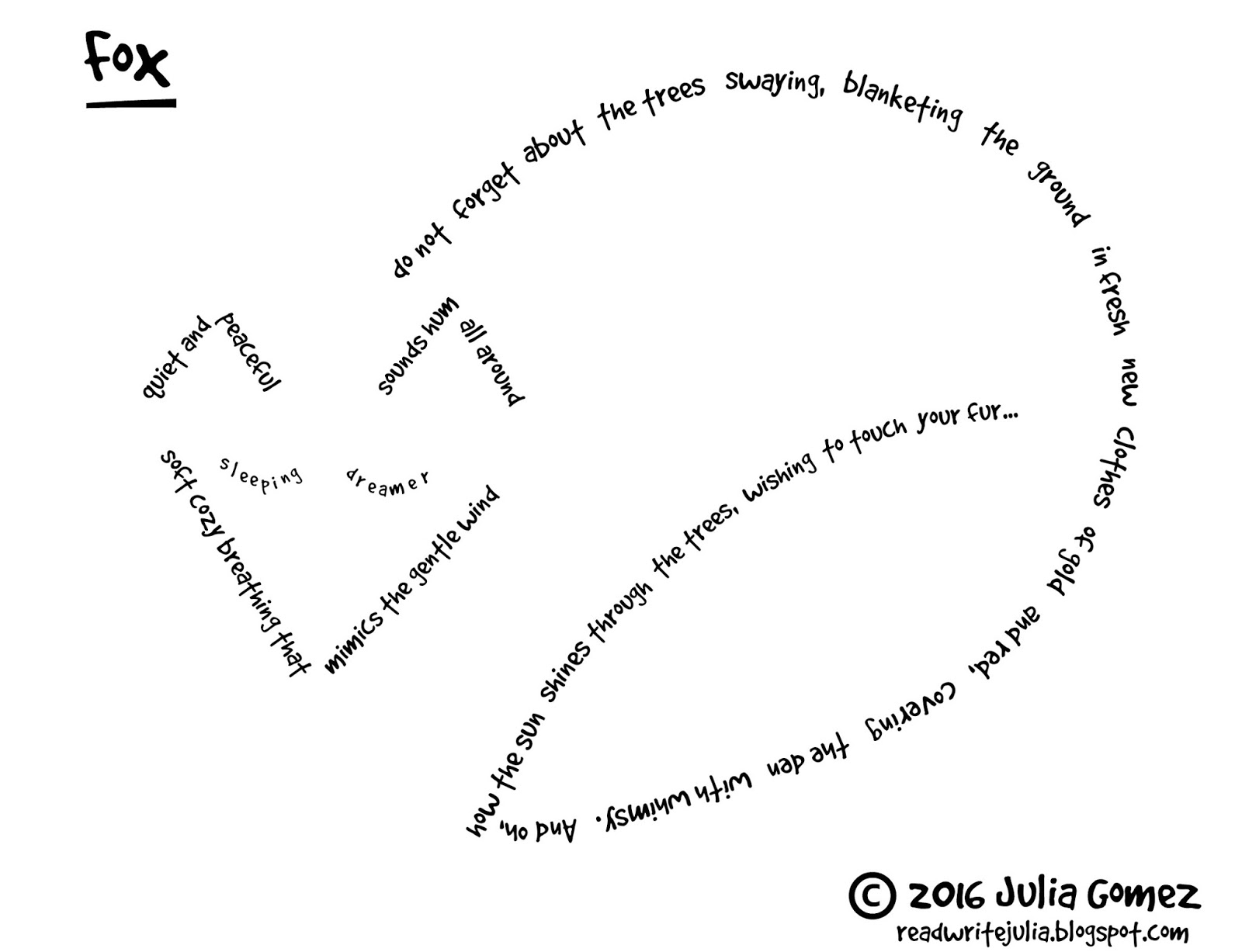 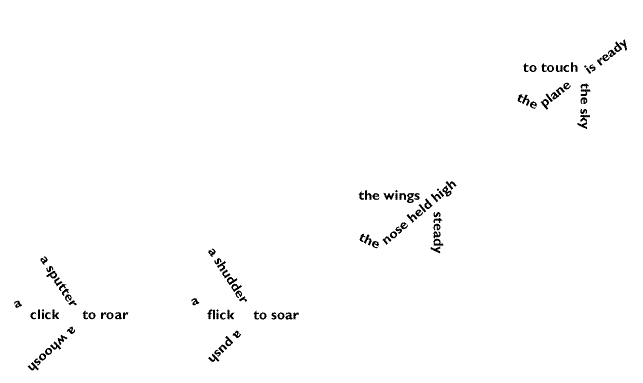 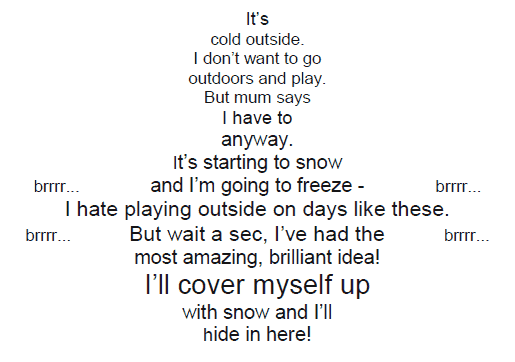 